Potato Pizzas: Tuscan Potato Pizza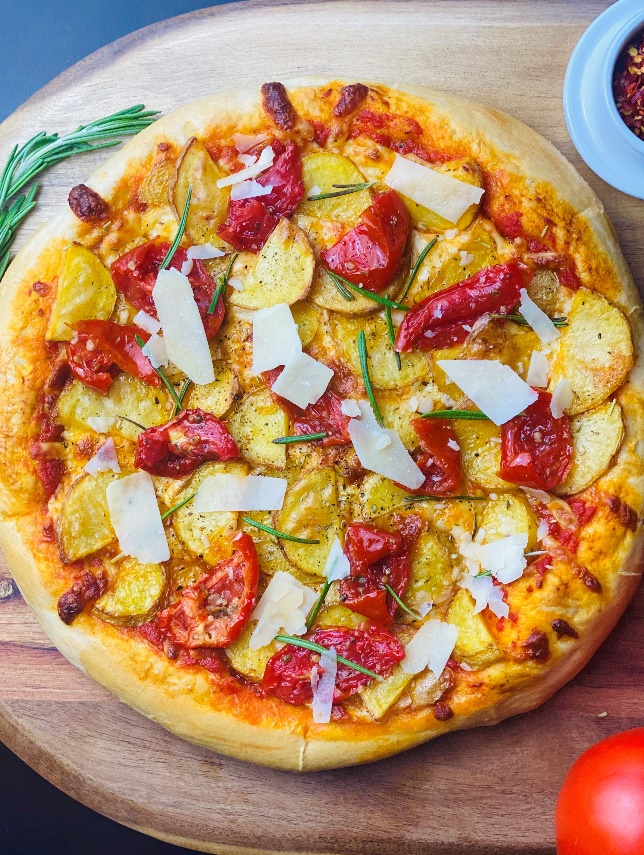 Description:  Roasted yellow potatoes, marinated roasted tomatoes, rosemary, and pecorino romano.Servings: 8Preparation Time: 20 minutesCooking Time: 20 minutesTotal Time: 40 minutesPotato Type: Yellow PotatoesCourse: Main EntréeIngredients16-ounce			Prepared Pizza Dough10 fluid ounces		Marinara Sauce8 ounces			Part Skim Mozzarella10 ounces			Yellow Potatoes, sliced and roasted8 ounces			Marinated Tomatoes 1/3 cup			Pecorino Romano Cheese, shaved1 tablespoon		Rosemary LeavesPreparationPreheat the oven to 425 °F.  Pull and stretch the dough so that a 16-inch round disc is formed.  The dough should then be placed on a pizza peel sprinkled lightly with corn meal or flour to prevent sticking.Evenly spread a 10-ounce ladle of the prepared marinara sauce on the dough, this should be done by starting in the center of the disc and using the back of the ladle to evenly spread it outward.  Make sure to leave about 1-inch un-sauced for the crust edge. Sprinkle the mozzarella cheese evenly on top of the sauce. Followed by 10 ounces of the cooked yellow potato slices.Place the pizza in the oven on a pizza stone or on the back side of a sheet pan.Cook the pizza for 18-20 minutes, rotating it once halfway though to ensure even cooking.Remove the pizza from the oven and top it with the marinated tomatoes, pecorino Romano cheese, and rosemary. Cut the pizza into 8 slices. Enjoy!  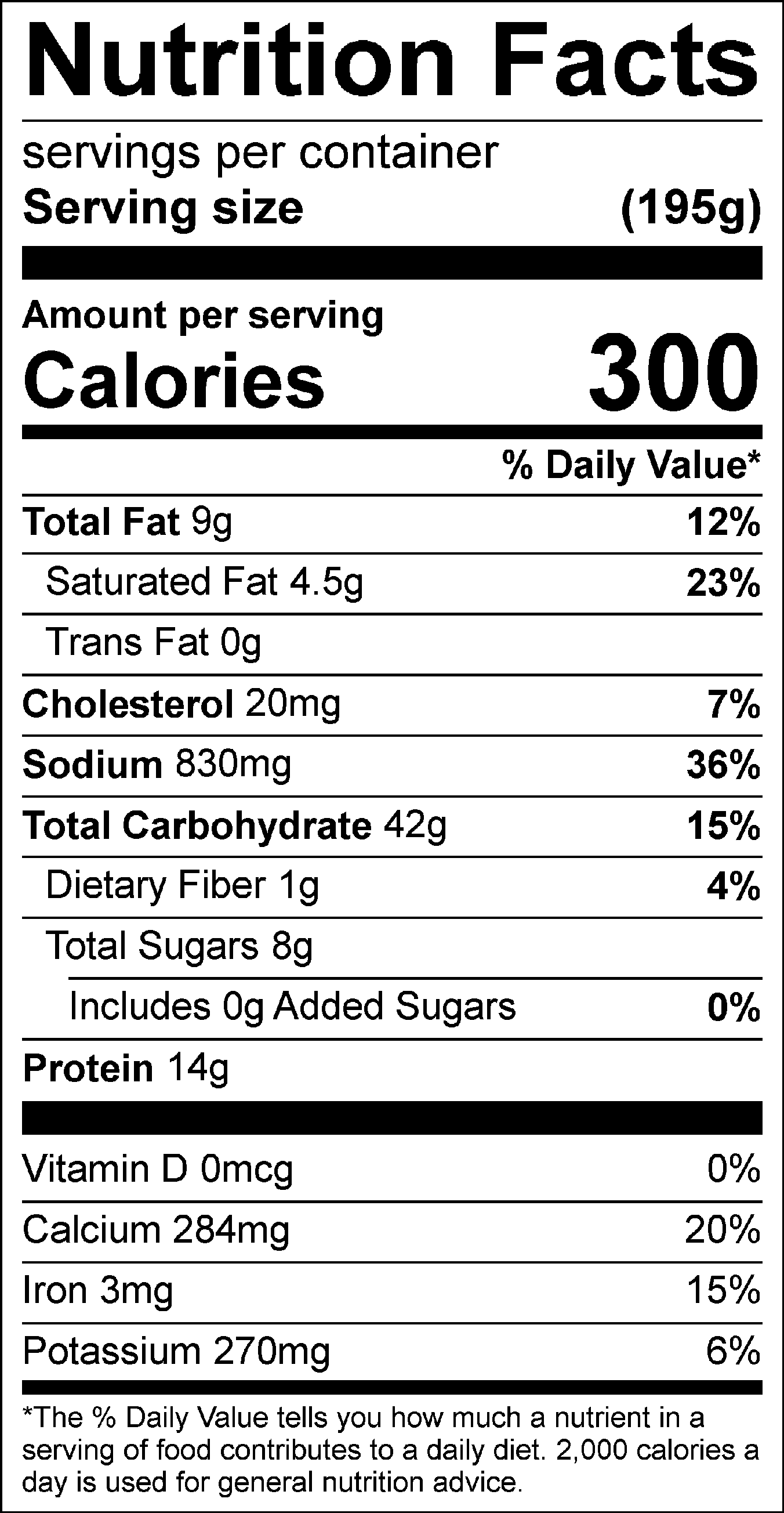 Vitamin C: 9.29mg